                                                                                          Dr. Evren Akaltun 									Date/Signature: 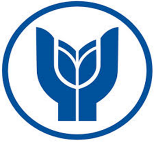 T.C.YAŞAR ÜNİVERSİTESİFaculty of Human and Social SciencesDepartment of English Language and Literature2019-2020 FallENGL 1119: Classical Literature IGrading Criteria for Presentations (15%) T.C.YAŞAR ÜNİVERSİTESİFaculty of Human and Social SciencesDepartment of English Language and Literature2019-2020 FallENGL 1119: Classical Literature IGrading Criteria for Presentations (15%) T.C.YAŞAR ÜNİVERSİTESİFaculty of Human and Social SciencesDepartment of English Language and Literature2019-2020 FallENGL 1119: Classical Literature IGrading Criteria for Presentations (15%) Student Name/ Last NameEvaluation CriteriaFull PointsStudent’s Performance The Presentation of a god or a goddess from Greek Mythology as a team work20Clarity20Demonstrating a thorough understanding of the subject matter20Originality of the Argument20Presentation Skills20TOTAL100SPECIFIC COMMENTS: SPECIFIC COMMENTS: SPECIFIC COMMENTS: 